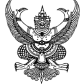                                          ประกาศสถานีตำรวจภูธรเมืองอำนาจเจริญ                       เรื่อง การจัดการทรัพย์สินของราชการ ของบริจาค และการจัดเก็บของกลาง                                       และแนวทางการนำไปปฎิบัติของสถานีตำรวจ                                                        ************* ด้วยสถานีตำรวจภูธรเมืองอำนาจเจริญมีความมุ่งมั่นในการบริหารและจัดการจัดการทรัพย์สิน  ของราชการ ของบริจาค และการจัดเก็บของกลาง และสำนวนการสอบสวนคดีอาญาและคดีจราจร เพื่อให้มี  การจัดเก็บ การเบิก จ่าย นำไปใช้ในการปฏิบัติงานของเจ้าหน้าที่ตำรวจ เป็นไปอย่างโปร่งใส มีประสิทธิภาพ  คุ้มค่า และเกิดประโยชน์สูงสุดในเชิงภารกิจของสำนักงานตำรวจแห่งชาติ  ในการนี้ จึงได้กำหนดจัดทำมาตรการจัดการทรัพย์สินของราชการ ของบริจาค และการ  จัดเก็บของกลาง และสำนวนการสอบสวนคดีอาญาและคดีจราจร เพื่อเป็นแนวทางการปฏิบัติในการจัดการ  ทรัพย์สินของราชการและของบริจาคสำหรับให้เจ้าหน้าที่ตำรวจถือปฏิบัติโดยทั่วกัน  ข้อ ๑ ประกาศฉบับนี้ “สถานีตำรวจ” หมายความว่า สถานีตำรวจภูธรเมืองอำนาจเจริญ“พัสดุ” หมายความว่า วัสดุ ครุภัณฑ์ของสถานีตำรวจที่มีไว้เพื่อใช้ร่วมกันเพื่อประโยชน์  ของทางราชการ  “ของบริจาค” หมายความว่า เงินหรือพัสดุที่มีผู้มอบให้แก่สถานีตำรวจเพื่อใช้ในกิจการ  ของสถานีตำรวจโดยระบุวัตถุประสงค์ไว้ชัดเจน  “วัสดุ” หมายความว่า สิ่งของที่มีลักษณะโดยสภาพไม่คงทนถาวรหรือตามปกติมีอายุ  การใช้งานไม่นาน สิ้นเปลือง หมดไป หรือเปลี่ยนสภาพในระยะเวลาอันสั้น  “ครุภัณฑ์” หมายความว่า สิ่งของที่มีลักษณะโดยสภาพคงทนถาวรหรือตามปกติมีอายุ  การใช้งานนาน ไม่สิ้นเปลือง หมดไป หรือเปลี่ยนสภาพไปในระยะเวลาอันสั้น  “ผู้ยืม” หมายความว่า สถานีตำรวจหรือเจ้าหน้าที่ของสถานีตำรวจ  “ผู้ให้ยืม” หมายความว่า ผู้มีอำนาจอนุมัติให้ยืม  “ผู้มีอำนาจอนุมัติให้ยืม” หมายความว่า หัวหน้าสถานีผู้ให้ยืม หรือหัวหน้างานพัสดุ  หรือเจ้าหน้าที่อื่นที่หัวหน้าสถานีผู้ให้ยืมมอบหมาย  “ของกลาง” หมายความว่า วัตถุใด ๆ หรือทรัพย์สิน หรือหัวหน้างานพัสดุ ซึ่งตกมาอยู่  ในความคุ้มครองของเจ้าพนักงาน โดยอำนาจของกฎหมายหรือโดยหน้าที่ในทางราชการ และได้ยึดไว้เป็นของ  กลางเพื่อพิสูจน์ในทางคดี หรือเพื่อจัดการอย่างอื่นตามหน้าที่ราชการ  “สำนวนการสอบสวนคดีอาญา” หมายความว่า สำนวนการสอบสวนคดีที่กล่าวหาว่า  ผู้ใดกระทำความผิดตามประมวลกฎหมายอาญา หรือกฎหมายอื่นที่มีโทษทางอาญา  “สำนวนคดีจราจร” หมายความว่า สำนวนการสอบสวนคดีที่กล่าวหาว่าผู้ใดขับรถ  ในทางโดยประมาท เป็นเหตุให้เกิดอันตรายแก่ชีวิตและทรัพย์สินของผู้อื่น ซึ่งเป็นความผิดตามพระราชบัญญัติการจราจรทางบก พ.ศ.๒๕๒๒ มาตรา ๔๓(๔) และมาตรา ๗๘ ตามประมวลกฎหมายอาญา ๒๙๑ มาตรา ๓๐๐ และมาตรา ๒๘๑             ข้อ ๒ การเบิกยืม - คืน วัสดุสิ่งของหลวง ให้บุคลากรในสถานีตำรวจภูธรเมืองอำนาจเจริญ  ถือปฏิบัติตามระเบียบกรมตำรวจว่าด้วยการเบิกจ่ายวัสดุสิ่งของหลวงต่าง ๆ ฉบับที่ ๔๓ พ.ศ.๒๕๓๐  และระเบียบ กระทรวงการคลังว่าด้วยการจัดซื้อจัดจ้างและการบริหารพัสดุภาครัฐ พ.ศ.๒๕๖๐ ๑. การยืมพัสดุหรือนำพัสดุไปใช้ในกิจการใดๆ ต้องเป็นไปเพื่อประโยชน์ของ ทางราชการ โดยผู้ให้ยืมต้องคำนึงถึงความมีประสิทธิภาพ ความคุ้มค่า และเกิดประโยชน์สูงสุดในเชิง ภารกิจของรัฐประกอบการให้ยืมด้วย  ๒. ผู้ให้ยืมต้องจัดให้ผู้ยืมทำหลักฐานการยืมเป็นลายลักษณ์อักษร ตามแบบฟอร์ม  ที่กรมบัญชีกลาง หรือสำนักงานตำรวจแห่งขาติ กำหนดทุกครั้ง  ๓. ผู้ให้ยืมต้องกำหนดระยะเวลาส่งคืนพัสดุโดยปกติพึงกำหนดให้สอดคล้องกับเหตุผล  ความจำเป็นในการใช้พัสดุที่ยืมนั้น ทั้งนี้ ระยะเวลาการยืมสูงสุดสำหรับการยืมแต่ละคราวไม่ควรเกิน ๑ เดือน  นับจากวันที่ยืม หรือระยะเวลาที่สำนักงานตำรวจแห่งชาติกำหนด แต่หากมีความจำเป็นอาจขอขยายระยะ เวลาการยืมต่อไปได้ โดยดำเนินการให้มีหลักฐานการยืมที่ครอบคลุมระยะเวลายืมที่ขยายออกไป โดยนำข้อ ๒  มาใช้ โดยอนุโลม  ๔. กรณีพัสดุที่ยืมเกิดชํารุดเสียหาย หรือใช้การไม่ได้ หรือสูญหายไป ให้ผู้ยืมจัดการ  แก้ไขซ่อมแซมให้คงสภาพเดิมโดยเสียค่าใช้จ่ายของตนเอง หรือชดใช้เป็นพัสดุประเภท ชนิด ขนาด ลักษณะ  และคุณภาพอย่างเดียวกัน หรือชดใช้เป็นเงินตามราคาที่เป็นอยู่ในขณะยืม  ๕. เมื่อครบกำหนดยืม หากผู้ยืมยังไม่ส่งคืนพัสดุที่ยืมไป ให้ผู้ให้ยืมหรือเจ้าหน้าที่  ที่ได้รับมอบหมายจากผู้ให้ยืมติดตามทวงพัสดุที่ให้ยืมไปคืนภายใน ๕ วัน นับแต่วันครบกำหนด  ข้อ ๓ แนวทางการจัดเก็บของกลาง ให้ ดำเนินการจัดเก็บของกลาง ตามระเบียบการตำรวจ  เกี่ยวกับคดี ลักษณะที่ ๑๕ เรื่องการรับส่งงานในหน้าที่ราชการ พ.ศ.๒๕๕๗ และตามแนวทางการปฏิบัติดังนี้  ๑. ยึดของกลางได้จากตัวบุคคลใด เป็นของกลางอะไร ให้ทำบันทึก (บันทึกการตรวจ  ค้น) ให้ถูกต้องตามกฎหมาย เช่น ต้องบันทึกว่าก่อนลงมือค้นเพื่อพบของกลางนั้น เจ้าพนักงานผู้ค้นได้แสดง  ความบริสุทธิ์ก่อนค้นได้ค้นต่อหน้าผู้ครอบครองสถานที่ หรือบุคคลในครอบครัวของผู้นั้นหรือต่อหน้าพยาน  อย่างน้อย ๒ คน ( ป.วิ.อ. ม. ๑๐๒ , ป.เกี่ยวกับคดี ลักษณะที่ ๑๕ บทที่ ๑ ข้อ ๔๑๘ )  ๒. ของกลางที่ยึดได้ต้องให้ผู้ครอบครองสถานที่ บุคคลในครอบครัวผู้ต้องหา ผู้แทน  หรือพยานดู เพื่อให้รับรองว่าถูกต้อง ถ้าบุคคลดังกล่าวนั้นรับรองหรือไม่รับรองก็ให้บันทึกไว้  ๓. การค้นของกลาง ผู้ค้นต้องบันทึกรายละเอียดของการค้นและทำบัญชีรายละเอียด  สิ่งของที่ค้นได้ไว้ด้วย บันทึกการค้น และบัญชีสิ่งของกลางนั้น ให้อ่านให้ผู้ครอบครองสถานที่ บุคคลใน  ครอบครัว ผู้ต้องหา จำเลย ผู้แทน หรือพยานฟังแล้วแต่กรณี และให้ผู้นั้นลงลายมือชื่อรับรองไว้ ๔. เมื่อนำของกลางไปถึงที่ทำการของพนักงานสอบสวนให้จดรูปพรรณสิ่งของกลาง ลงในรายงาน ปจว.และสมุดยึดทรัพย์และของกลาง แล้วเขียนเลขกำกับที่ยึดทรัพย์ติดไว้กับสิ่งของนั้นให้มั่นคง  อย่าให้หลุดหรือสูญหายได้ แล้วเก็บรักษาไว้ตามระเบียบ ( ข้อบังคับการเก็บรักษาของกลางระทรวงมหาดไทย  พ.ศ.๒๔๘๐)๕. ของกลางใดที่จะต้องส่งตรวจพิสูจน์ พึงดำเนินการให้ถูกต้องตามวิธีการหรือ ระเบียบ ในส่วนราชการที่เกี่ยวข้อง เช่น ถ้าจะส่งไปตรวจพิสูจน์ที่ กองพิสูจน์หลักฐานฯ ควรปฏิบัติตาม เอกสาร คู่มือ ของกองพิสูจน์หลักฐานฯ เรื่องคำแนะนำในการเก็บรักษาและจัดส่งเอกสารหรือวัตถุของกลาง ไปตรวจพิสูจน์ เป็นต้น ของกลางที่จะส่งไปตรวจพิสูจน์ จะต้องให้ผู้ต้องหาลงชื่อกำกับหีบห่อและบันทึกไว้ ด้วย เมื่อได้รับผล การตรวจพิสูจน์แล้วให้แจ้งให้ผู้ต้องหาทราบ ถ้าผู้ต้องหารับรองผลก็ให้สอบสวนเพิ่มเติมไว้  เพราะถ้าในชั้นพิจารณาผู้ต้องหายังรับรองผลการตรวจพิสูจน์ดังกล่าว ก็อาจจะไม่ต้องนำผู้ตรวจพิสูจน์มาเบิก  ความต่อศาลอีก  ๖. ในชั้นสอบสวน ถ้ามีของกลางอย่างใด ๆ จะต้องจัดทำบัญชีของกลางประกอบ  สำนวนการสอบสวนไว้ ( ป.วิ.อ. ม. ๑๓๙ วรรคสอง )วิธีจัดทำบัญชีของกลางนั้น ให้ดำเนินการดังนี้  - ในการลงรายละเอียดสิ่งของกลางในบัญชีนั้น ให้ตรวจสิ่งของให้ถูกต้องกับสมุดยึด  ทรัพย์ของกลาง รายงานประจำวัน และคำให้การ จำนวนห่อ จำนวนสิ่งของ ให้ถูกต้องตรงกัน อย่าให้  คลาดเคลื่อน ประการที่สำคัญที่สุดก็คือ ไม่ควรมีการขีดฆ่าหรือแก้ไขเพิ่มเติม เพราะจะทำให้เกิดการสงสัย  ถ้า จำเป็นก็ให้ขีดฆ่าและลงนามกำกับไว้ ห้ามขูดลบเป็นอันขาด  - สิ่งของกลางอย่างอื่นอย่างใดที่ค้นได้จากผู้ต้องหาหรือบุคคลผู้ครอบครองสิ่งของนั้น  ต้องให้ผู้ต้องหาหรือบุคคลนั้น ลงนามกำกับไว้ในบัญชีของกลางนั้นด้วย  - เอกสารพยานที่ค้นได้ ให้ พนักงานสอบสวนจดลงบัญชีของกลางเช่นเดียวกัน  เว้นแต่ ช่องราคา ไม่ต้องใส่ ถ้ามีการคืนเอกสารหรือส่งเอกสารไปที่ใด ให้หมายเหตุไว้ในช่องหมายนั้นด้วย  (ป.เกี่ยวกับ คดี ลักษณะ ๑๕ บทที่ ๕ ข้อ ๔๓๒ )  ๗. ในคดีความผิดเกี่ยวกับทรัพย์ เช่น ลักทรัพย์ วิ่งราวทรัพย์ ชิงทรัพย์ ปล้นทรัพย์  กรรโชกทรัพย์ฉ้อโกงทรัพย์ ยักยอกทรัพย์ หรือรับของโจร ถ้าทรัพย์ที่ถูกประทุษร้ายมีหลายราคา และมีทั้งที่ได้  คืน และไม่ได้คืน ให้เป็นดุลยพินิจของพนักงานสอบสวนหากสามารถบันทึกไว้ในแบบพิมพ์บัญชีเดียวกัน  (ใช้แบบพิมพ์บัญชีทรัพย์ถูกประทุษร้าย/ได้คืน/ไม่ได้คืน) แต่ถ้าบันทึกรวมไว้ในแบบพิมพ์บัญชีเดียวกันไม่ได้ ก็ให้แยกบันทึก เช่น กรณีได้ทรัพย์คืน ขณะสำนวนอยู่ในระหว่างการพิจารณาของผู้บังคับบัญชาระดับ บก. , บช. หรือ ตร. รวมทั้งในชั้นพนักงานอัยการ ให้ทำบัญชีทรัพย์ถูกประทุษร้ายได้คืน แยกจากบัญชีทรัพย์  ถูก ประทุษร้าย เป็นต้น ทั้งนี้ ให้ผู้ต้องหา ผู้เสียหาย พนักงานสอบสวน และผู้ที่เกี่ยวข้องแต่ละรายการลงชื่อ รับรอง ไว้ เพื่อประโยชน์ในการที่พนักงานอัยการจะใช้บรรยายฟ้อง และขอเรียกทรัพย์สินหรือราคาแ ทน ผู้เสียหายไป ในคำฟ้องนั้น ( ป.วิ.อ. ม.๔๓ , หนังสือ คด.ตร.ที่ ๐๐๐๔.๖/๑๐๙๔๐ ลง ๓ ก.ย.๒๕๔๕  เรื่องแนวทางปฏิบัติใน การทำสำนวนการสอบสวนเพิ่มเติม )  ข้อ ๔ แนวทางการจัดเก็บสำนวนการสอบสวนคดีอาญา และคดีจราจรให้หัวหน้างาน สอบสวน มีหน้าที่เก็บรักษาไว้ในห้องหรือตู้ที่จัดทำไว้โดยเฉพาะให้อยู่ในสภาพเรียบร้อย และระมัดระวังมิให้ สูญหาย จัดการเก็บสำนวนการสอบสวนและสำเนาสำนวนการสอบสวน ให้แยกเป็นสัดส่วน ได้แก่ - สำนวนการสอบสวนที่อยู่ระหว่างการสอบสวนของพนักงานสอบสวน ให้แยกเก็บ ตามรายชื่อของพนักงานสอบสวนที่รับผิดชอบการทำสำนวน รวมไว้กับสมุดบันทึกคดีของพนักงานสอบสวน  - สำนวนสอบสวนที่พนักงานอัยการไม่รับพิจารณา สำนวนการสอบสวนที่พนักงาน  อัยการมีคำสั่งงดการสอบสวน และสำเนาสำนวนการสอบสวน ให้แยกเก็บเรียงลำดับตามหมายเลขคดี ปี พ.ศ.  และจัดทำสมุดเก็บสำนวนการสอบสวนที่พนักงานอัยการไม่รับพิจารณา(แบบ ส.๕๖-๗๗) สมุดเก็บสำนวนการ  สอบสวนที่พนักงานอัยการสั่งงดการสอบสวน (แบบ ๕๖-๗๘) สมุดเก็บสำเนาสำนวนการสอบสวน (แบบ ๕๖- ๗๙) โดยมีรายละเอียดเกี่ยวกับลำดับ เลขคดี ชื่อผู้กล่าวหา ชื่อผู้ต้องหา ข้อหา ชื่อพนักงานสอบสวน  หมายเหตุ  - การยืมสำนวนการสอบสวน และสำเนาการสอบสวน ให้หัวหน้างานสอบสวนมี อำนาจ อนุญาต เมื่อนำสำนวนการสอบสวน หรือสำเนาสำนวนการสอบสวนออกจากที่เก็บ ให้ผู้ยืมลงลาย มือชื่อผู้ยืม วัน เดือน ปี ที่ยืม และวันส่งคืนไว้ในช่องหมายเหต  ข้อ ๕ นอกจากการตรวจสอบพัสดุประจำปีตามกระทรวงการคลังว่าด้วยการจัดซื้อจัดจ้าง  และการบริหารพัสดุภาครัฐ พ.ศ. ๒๕๖๐ แล้ว ให้เจ้าหน้าที่พัสดุครุภัณฑ์สถานีตำรวจภูธรลืออำนาจ ตรวจสอบวัสดุ และบัญชีวัสดุเป็นประจำทุกเดือนรวมถึงตรวจสภาพดูแลรักษาให้วัสดุนั้น ให้พร้อมใช้งานอยู่  ตลอดเวลา และรายงานให้หัวหน้าสถานีทราบภายใน ๗ วัน นับแต่วันที่ได้ดำเนินการตรวจสอบวัสดุ โดยให้มี  ตรวจสอบและตรวจนับอาวุธยุทธภัณฑ์ของสถานีตำรวจ เพื่อให้มีความพร้อมต่อการใช้งานในภารกิจ             ข้อ ๖ การรับของบริจาคให้บุคลากรในสถานีตำรวจปฏิบัติตามระเบียบกระทรวงการคลัง ว่าด้วยการรับเงินหรือทรัพย์สินที่มีผู้บริจาคให้ทางราชการ พ.ศ. ๒๕๒๖ โดยกิจการใด ๆ ที่เกี่ยวข้องกับการยืม  การเก็บรักษา และการตรวจสอบ ที่ไม่ได้ระบุไว้ในระเบียบดังกล่าว ให้ถือปฏิบัติตามประกาศฉบับนี้โดย อนุโลม  ข้อ ๗ สถานีตำรวจมีอำนาจหน้าที่ในการประชาสัมพันธ์และเสริมสร้างความรู้ ความเข้าใจ  ให้บุคลากรในสังกัดรับทราบ และถือปฏิบัติตามมาตรการจัดการทรัพย์สินของราชการและของบริจาค  ประกาศ ณ วันที่ 1 เดือนมกราคม  พ.ศ. 2567                                        พันตํารวจเอก         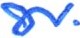 ( สุพล ร่วมสุข )ผู้กํากับการ สถานีตํารวจภูธรเมืองอำนาจเจริญ